Mohsin Ali Memon		Mobile: 0333-2633223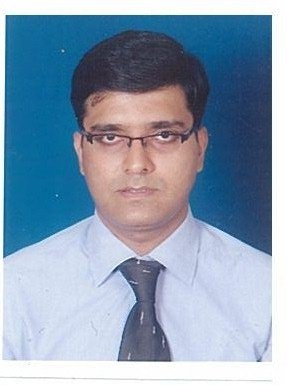 Email: memohsin@gmail.com,                       mohsin.memon@faculty.muet.edu.pkPersonal URL: http://sw.muet.edu.pk/Mohsin/Lab URL: http://sw.muet.edu.pk/hcilab/ Associate Professor HEC Approved PhD SupervisorPhD Thesis TitleEnsuring Privacy and Sharing Framework for Pervasive LoggingAreas of InterestHuman Computer InteractionMobile Context AwarenessMachine LearningPervasive ComputingIntroduction  Mohsin Ali Memon was among 11 candidates from all over Pakistan, who was awarded MEXT Japanese Cultural scholarship to pursue PhD in Japan in 2010. Currently he is involved in various research projects with Masters and PhD students in Department of Software Engineering. He is also awarded with research grant by Microsoft in the field of Artificial Intelligence.POSITIONS HELDPOSITIONS HELDEmploymentDurationWorked as Lab-Lecturer (on Contract) in Department of Computer Systems and Software Engineering Mehran UET Jamshoro from Aug 2006 to December 2007.Worked as Lecturer (Regular) in Department of Computer Systems and Software Engineering Mehran UET Jamshoro from January 2008 to June 2014.Worked as Assistant Professor in Department of Software Engineering from July 2014 to December 2017. Working as Associate Professor in Department of Software Engineering since January 2018.1 year 4 months6 years 6 months3 years 5 months            11 monthsEDUCATION DETAILSEDUCATION DETAILSPhD (Computer Science)University of Tsukuba, Japan under Japanese Govt. MEXT Scholarship Program, 2010-2014ME-Information TechnologyMaster of Engineering in Information Technology, Mehran University of Engineering & Technology, Jamshoro, Pakistan 2006-2008 C.G.P.A (4.00)BE-Software Engineering   Bachelors in Software Engineering, Mehran University of Engineering & Technology, Jamshoro, Pakistan 2002-2005 C.G.PA (3.91)F.SC                       (Pre –Engineering), Government Govt. Muslim Science College Hyderabad, Pakistan) 81%          2000-2001SSC                          St. Bonaventure’s High School Hyderabad. 81%                                                  1989-1999Academic activitiesSubjects taught in PhD/M.E/B.EResearch Programming and Analyzing resultsMobile ComputingFormal Methods in Software EngineeringNatural Language ProcessingHuman Computer InteractionArtificial Intelligence Concepts and TechniquesInteractive Multimedia TechnologiesWeb ProgrammingDatabase Structures and AlgorithmsSoftware Testing and Quality AssuranceReal Time Projects/Research in  Masters/BachelorsKinect based gesture recognition systemFramework of business intelligence systems for infrastructure design and management for decision makingLocation based messaging using beaconsChat bot for educational institutesPublicationsConference ProceedingsA Novel framework for location based messages, Rabia Iftikhar, Dr. Mohsin Memon, Prof. Tahseen Hafiz and Rabeea Jaffri, IEEE 5th International multitopic conference, IMTIC 2018, Jamshoro. Exploring Role of Social Media Usage Towards Academic Activities of Students, Eman Javed, Naeem Ahmed Mahoto, Vijdan Khalique and Mohsin Ali Memon,  IEEE 5th International multitopic conference, IMTIC 2018, Jamshoro. Framework of business intelligence systems for infrastructure design and management, Rubeea jaffri, Mohsin memon, Rabia iftikhar ,IEEE International Conference On Latest trends in Electrical Engineering & Computing Technologies, INTELLECT 2017, Karachi. Interactive Wall: Information Retreival from Conventional Wall using Hand Gestures, Mohammad Ali, Fariha, Parshant, Mohsin Memon, First International Conference on Computing and related technologies, ICCRT 2017, Karachi.Mohsin Memon, Jiro Tanaka,Sharing Life Experiences with Friends Based on Individual's Locality. 15th International Conference on Human-Computer Interaction (HCI International 2013), Part IV, LNCS 8015, pp. 706-713, Las Vegas, NV, USA, July 2013.Mohsin Memon, Jiro Tanaka, Tomonari Kamba, Restrain From Pervasive Logging Employing Geo-Temporal Policies, 10th Asia pacific Conference on Computer Human Interaction, ACM, 28th-31st August, 2012, Matsue, Japan.S. Bhatti, J. Xu, M. Memon, Energy-Aware Fault-tolerant Clustering Scheme for Target Tracking Wireless Sensor Networks, Seventh International Symposium on Wireless Communication Systems, York, The University of York, United Kingdom, 19th-22nd September, 2010.S. Bhatti, J. Xu, M. Memon, Model checking of a Target Tracking Protocol for Wireless Sensor Networks, IEEE CS Press, In: Proceedings of 10th International Conference on Scalable Computing and Communications, ScalCom 2010, 29 June-01 July, 2009, Bradford, Uk. Journal PublicationsSaman Shahid Qureshi, Mohsin Memon, Tehseen Hafiz, Pirah Memon, Formal Validation of Erratic Delegation of Roles with UML and OCL , Indian Journal of Science and Technology, Vol 11(31), 2018. Rabia Naz Khan, Mohsin Ali Memon, Hira Abid Khan and Salahuddin Saddar, Investigating Hand Gestures for Interactivity in Legacy Notice Board System, Indian Journal of Science and Technology, Vol 11(29), 2018.Sheeraz Memon, Sania Bhatti, Liaquat A. Thebo, Mir Muhammad B. Talpur, Mohsin A. Memon, " A Video based Vehicle Detection, Counting and Classification System", International Journal of Image, Graphics and Signal Processing(IJIGSP), Vol.10, No.9, pp. 34-41, 2018Dewani, A., Bhatti, S., Memon, M.A. et al,. Sign Language e-Learning system for hearing-impaired community of Pakistan, International Journal of information technology Vol. 10(2) 225-232, 2018. Shahzad Nizamani, Mohsin Memon, Muhammad Akram Sheikh and Areej Fatemah, S2N: Safe Satellite Navigator, International Journal of Future Generation Communication and Networking, Vol. 10(10), (pp. 33-40), 2017Mohsin Ali Memon, Sania Bhatti, Naeem Ahmed Mahoto, Farida Memon. “LIFEREC: A Framework for Recommending Users from Past Life Experiences. Mehran University Research Journal of Engineering & Technology Vol. 36 (3), 2017.Saba Feroz Memon, Mohsin Ali Memon, Shehnila Zardari. Blind’s Eye: Employing Google Directions API for Outdoor Navigation of Visually Impaired Pedestrians. Mehran University Research Journal of Engineering & Technology Vol. 36 (3), 2017.S. Bhatti, M. Memon, S. Memon, Evaluating FTTT Protocol via PRISM, PRISM-symm and GRIP, International Journal of Computer Theory and Engineering (IJCTE) Vol 9, No 3, 2017, pp 162-166.Shehnila Zardari, Mohsin Ali Memon, Najeed Ahmed Khan. Systematic Analysis of Risks in Cloud Architecture. International Journal of Computer Science and Information Security (IJCSIS), Vol. 14, No. 11, 2016.Farida Memon, Rafia Naz Memon, Abdul Sattar Saand, Mohsin Ali Memon, Fayaz Ahmed Memon (August 2016). Depth Estimation using FPGAs. International Journal of Computer Science and Information Security (IJCSIS), Vol. 14, No. 8, pp. 1004-1013, 2016.Mohsin Ali Memon, Sania Bhatti, Naeem A. Mahoto.  A Digital Diary: Remembering the Past Using the Present Context. In Mehran University Research Journal of Engineering & Technology, Vol. 35(2), pp:275-286, 2016.Naeem A. Mahoto, Asia Memon,Mohsin Ali Memon, Mansoor Ali Teevno. Extraction of Web Navigation Patterns by means of Sequential Pattern Mining. In Sindh University Research Journal (Science Series), Vol. 48(1), pp: 201-208. ISSN: 1813-1743, 2016.Mohsin Memon, N. A. Mahoto and Faheem Y. Khuhawar and J. Tanaka, Retrieval of Life Logs based on Users Context, Sindh University Research Journal (Science Series), Vol. 47, No. 4, pp 851-860, 2015.Mohsin Ali Memon, Jiro Tanaka, Ensuring privacy during pervasive logging by a passerby, Journal of Information Processing, Vol.22, No.2, 2014, pp 334-343.S. Bhatti, S. Memon, I. A. Jokhio, M. Memon, Modelling and symmetry reduction of a Target Tracking Protocol using Wireless Sensor Networks, International Journal of IET Communications. 3rd July 2012, Vol.6, Issue 10, pp. 1205-1211.M. Memon, S. Bhatti, S. Memon, Probabilistic and hybrid Model checking deployments for Wireless Sensor Networks, Mehran University research journal of engineering and technology, January 2012, Vol. 31, No. 1, pp. 177-188.S. Bhatti, J. Xu, M. Memon, Clustering and Fault Tolerance for Target Tracking using Wireless Sensor Networks, International Journal of IET Wireless Sensor Systems, 2011, Vol.1, issue 2, pp.66-73.Mohsin Ali Memon, Manzoor Hashmani, and Karsten Sohr, Validation of Temporary Delegation and Revocation of Roles with UML and OCL, International Journal of Computer Theory and Engineering (IJCTE), Vol. 2, No. 3, pp 6-11, February 2010.